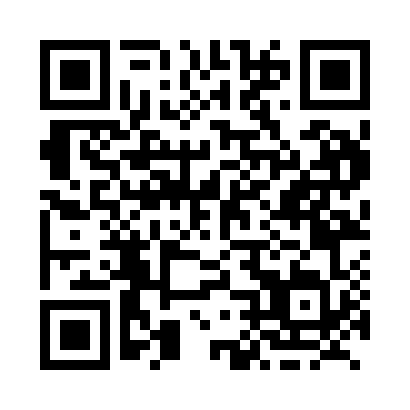 Prayer times for Amos, Quebec, CanadaWed 1 May 2024 - Fri 31 May 2024High Latitude Method: Angle Based RulePrayer Calculation Method: Islamic Society of North AmericaAsar Calculation Method: HanafiPrayer times provided by https://www.salahtimes.comDateDayFajrSunriseDhuhrAsrMaghribIsha1Wed4:075:521:096:148:2810:132Thu4:055:501:096:158:2910:163Fri4:025:481:096:158:3110:184Sat4:005:471:096:168:3210:205Sun3:575:451:096:178:3410:226Mon3:555:441:096:188:3510:247Tue3:535:421:096:198:3710:278Wed3:505:411:096:208:3810:299Thu3:485:391:096:218:3910:3110Fri3:465:381:096:218:4110:3311Sat3:445:361:096:228:4210:3512Sun3:415:351:096:238:4310:3813Mon3:395:341:096:248:4510:4014Tue3:375:321:096:258:4610:4215Wed3:355:311:096:258:4710:4416Thu3:325:301:096:268:4910:4717Fri3:305:281:096:278:5010:4918Sat3:285:271:096:288:5110:5119Sun3:265:261:096:288:5310:5320Mon3:245:251:096:298:5410:5521Tue3:225:241:096:308:5510:5722Wed3:205:231:096:318:5611:0023Thu3:185:221:096:318:5711:0224Fri3:165:211:096:328:5911:0425Sat3:155:201:096:339:0011:0526Sun3:145:191:106:339:0111:0527Mon3:145:181:106:349:0211:0628Tue3:145:171:106:359:0311:0729Wed3:135:161:106:359:0411:0730Thu3:135:161:106:369:0511:0831Fri3:135:151:106:379:0611:08